Mrs. Fitton												Name: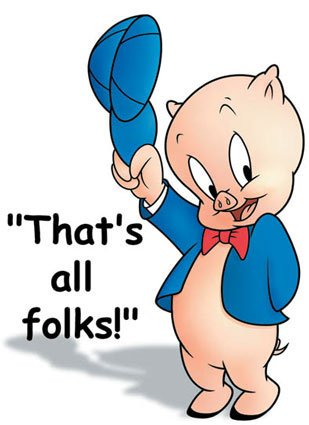 Social Studies 9											Date:Tests are only one way to measure student success. Only a certain percentage of the populace are “good test writers.” Indeed, research indicates that students can find more success in education if they are given alternatives to traditional assessment. Accordingly, for the Napoleon project in Social Studies 9, you will reveal your cumulative knowledge of this historical figure in any one of a variety of ways. 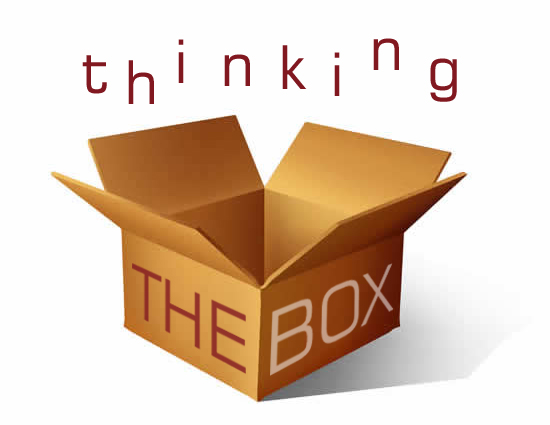 DUE DATE: The completed project is due on ________________________________. 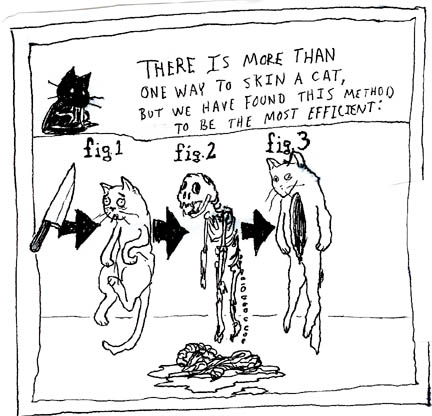 You must be half done and show Mrs. Fitton on ______________If you have no made substantial headway at this point, your parents will be contacted. The Project: The project aims to determine your understanding of concepts and vocabulary learned throughout the Napoleon unit without using a test. Pay attention to notes, matrixes, videos, the unit outline and general trends that were emphasized during class time.                                    Suggested Project Ideas: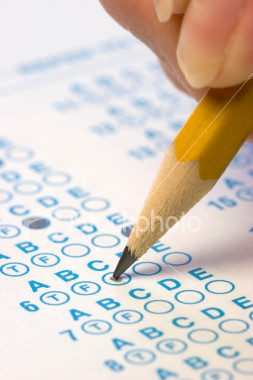 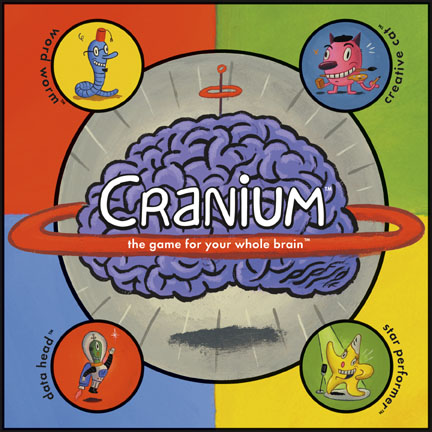 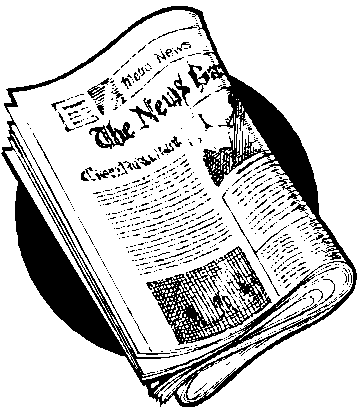 These are only eight suggestions. You may show your learning in an alternate fashion (ie. video, police report, research something you are interested in depth, but consult with Mrs. Fitton first and I will be happy to discuss the viability of your idea. 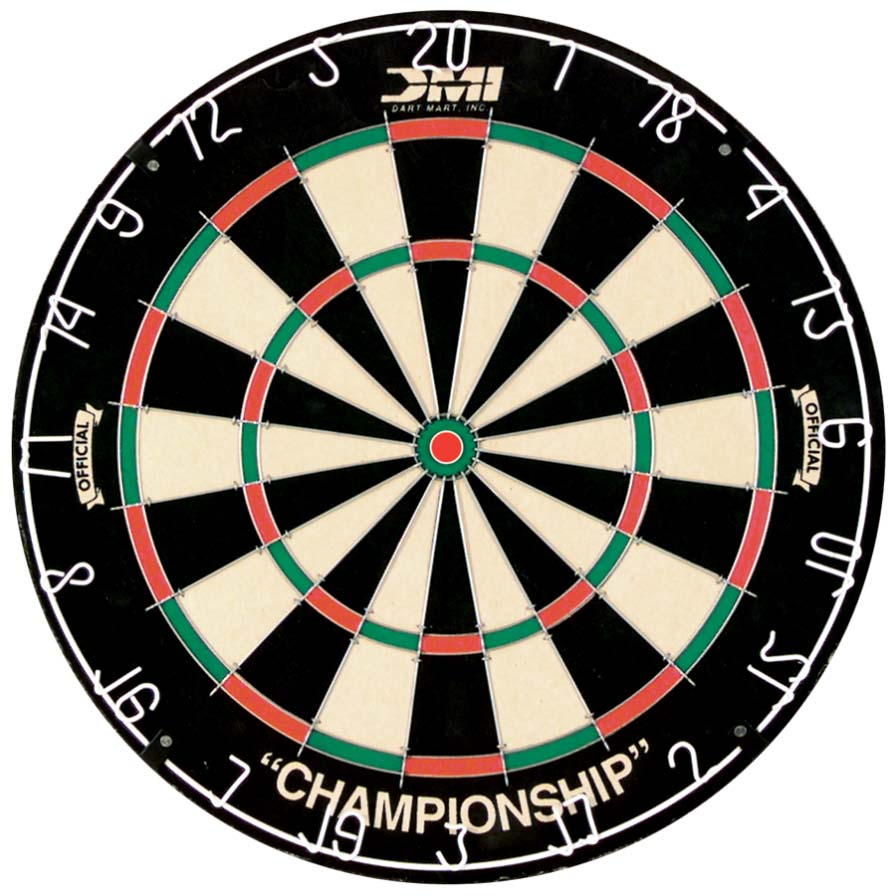 Major themes of the Napoleon Unit: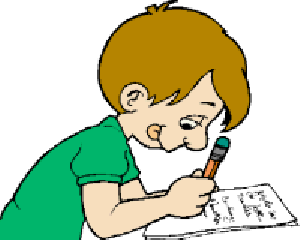 *Do not repeat the mistakes of the past	 * Power corrupts*It is possible to rise from humble beginnings* How ideas of the revolution spread*Napoleon’s rise and fall			   to the rest of Europe.Important Terms, Characters and Events. Your Project must contain at least 20 of them. They must be used in the correct context in terms of our look at the French Revolution. Use this as a checklist while working on your project. Before you hand your project in, you must check off on this list the terms that you covered. Napoleon Bonaparte		Josephine			Marie-Louise		EmperorFirst Consul			Napoleonic Code		Whiff of Grapeshot	HaitiHoratio Nelson		Duke of Wellington		tariffs			Civil law		Abolition			Toussaint L’Ouverture	Madame de Stael	Continental SystemGrand Armee			Hussars			Infantry		Young GuardOld Guard			Treaty of Tilsit		Guerilla Warfare	Nationalism
Goya				Patriotism			Russian campaign	Tsar Alexander Primary Sources		Abdication			Exile			Hundred DaysElba				St. Helena			Waterloo		Congress of ViennaSecondary Sources		Bias				Corroborate		Battle of Trafalgar	Prussia				Austria				Poland			EgyptCorsica			Artillery Officer		“Great Men of History Theory”Assessment (Please self-evaluate by circling or highlighting where you think your project falls and include this sheet with your project when you hand it in): 										/50Teacher Comments:Category543211. Terms, Events and CharactersMore than 20 ofThe vocabulary Included and Used in correct Context. 100% of the vocabulary Included and Used in correct Context.70-90% ofThe vocabulary Included and Used in correct Context.50-69 % ofThe vocabulary Included and Used in correct Context.Less than 50% ofThe vocabulary Included and Used in correct Context.2. Historical AccuracyAll details accurately Relate to specific timePeriodMost details Accurately to specificPeriodSome details Accurately relate to Specific time periodDetails relate to Incorrect time periodNo historical accuracypresent3. Grammar/SpellingNo grammar/spellingErrors presentNo more than 1 Grammar/spelling Errors presentNo more than 3 Spelling/grammar Errors presentNo more than 5 Spelling/grammarErrors presentMore than 5 spelling/Grammar errors present4. Project UnderstandingAnd PurposeProject establishes aClear purpose and Demonstrates a clear Understanding of the Time periodProject is clear and Demonstrates a mostlyClear understanding Of the time periodProject is mostly clear And demonstrates Some understanding Of the historical Period.Project is not clear and does not demonstrate an understanding of theHistorical periodProject does not relateto the time period ormention much aboutNapoleon5. Layout and presentationLayout and presentation of projectis exceptionalLayout and presentation of projectis goodLayout and presentation of projectis satisfactoryLayout and presentation of projectis less than satisfactoryLayout and presentation of projectis poor